Λαμβάνοντας υπόψη τα ανωτέρω σχετικά, σας υποβάλλουμε:Αντίγραφο πράξης του Συλλόγου ΔιδασκόντωνΟνομαστική κατάσταση των μαθητών/τριών της ομάδας (τάξη, τμήμα).Επίσης σας ενημερώνουμε ότι το σχέδιο Προγραμμάτων Σχολικών Δραστηριοτήτων έχει ήδη υποβληθεί ηλεκτρονικά.Συνημμένα: __ σελίδες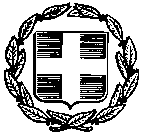 ΕΛΛΗΝΙΚΗ ΔΗΜΟΚΡΑΤΙΑΕΛΛΗΝΙΚΗ ΔΗΜΟΚΡΑΤΙΑΕΛΛΗΝΙΚΗ ΔΗΜΟΚΡΑΤΙΑΥΠΟΥΡΓΕΙΟ ΠΑΙΔΕΙΑΣ ΚΑΙ ΘΡΗΣΚΕΥΜΑΤΩΝΥΠΟΥΡΓΕΙΟ ΠΑΙΔΕΙΑΣ ΚΑΙ ΘΡΗΣΚΕΥΜΑΤΩΝΥΠΟΥΡΓΕΙΟ ΠΑΙΔΕΙΑΣ ΚΑΙ ΘΡΗΣΚΕΥΜΑΤΩΝ---------------ΠΕΡΙΦΕΡΕΙΑΚΗ ΔΙΕΥΘΥΝΣΗΠΕΡΙΦΕΡΕΙΑΚΗ ΔΙΕΥΘΥΝΣΗΠΕΡΙΦΕΡΕΙΑΚΗ ΔΙΕΥΘΥΝΣΗΠΡΩΤΟΒΑΘΜΙΑΣ ΚΑΙ ΔΕΥΤΕΡΟΒΑΘΜΙΑΣ ΕΚΠΑΙΔΕΥΣΗΣΠΡΩΤΟΒΑΘΜΙΑΣ ΚΑΙ ΔΕΥΤΕΡΟΒΑΘΜΙΑΣ ΕΚΠΑΙΔΕΥΣΗΣΠΡΩΤΟΒΑΘΜΙΑΣ ΚΑΙ ΔΕΥΤΕΡΟΒΑΘΜΙΑΣ ΕΚΠΑΙΔΕΥΣΗΣΙΟΝΙΩΝ ΝΗΣΩΝΙΟΝΙΩΝ ΝΗΣΩΝΙΟΝΙΩΝ ΝΗΣΩΝ---------------ΔΙΕΥΘΥΝΣΗ  ΠΡΩΤΟΒΑΘΜΙΑΣ  ΕΚΠΑΙΔΕΥΣΗΣ ΚΕΡΚΥΡΑΣΔΙΕΥΘΥΝΣΗ  ΠΡΩΤΟΒΑΘΜΙΑΣ  ΕΚΠΑΙΔΕΥΣΗΣ ΚΕΡΚΥΡΑΣΔΙΕΥΘΥΝΣΗ  ΠΡΩΤΟΒΑΘΜΙΑΣ  ΕΚΠΑΙΔΕΥΣΗΣ ΚΕΡΚΥΡΑΣ[σχολική μονάδα][σχολική μονάδα][σχολική μονάδα]---------------Διεύθυνση:(συμπληρώστε)Πληροφορίες:(συμπληρώστε)Τηλέφωνο:(συμπληρώστε)Φαξ:(συμπληρώστε)E-mail:(συμπληρώστε)Ιστολόγιο:(συμπληρώστε)Ημερομηνία: (συμπληρώστε)Αρ. Πρωτ:(συμπληρώστε)Προς:Διεύθυνση Πρωτοβάθμιας Εκπαίδευσης ΚέρκυραςΥπεύθυνη Σχολικών ΔραστηριοτήτωνΑλυκές ΠοταμούΤΚ 49100, Κέρκυρα Θέμα:«Σχεδιασμός και υλοποίηση Προγραμμάτων Σχολικών Δραστηριοτήτων (Περιβαλλοντικής Εκπαίδευσης, Αγωγής Υγείας και Πολιτιστικών Θεμάτων για το σχολικό έτος 2020-2021)»Σχετικά:Το Π.Δ. 79/2017 (Α’ 109)Το υπ. Αριθμ. Πρωτ.137053/ΓΔ4/09.10.2020  έγγραφο του Υπουργείου Παιδείας και Θρησκευμάτων με θέμα: «ΣΧΕΔΙΑΣΜΟΣ ΚΑΙ ΥΛΟΠΟΙΗΣΗ ΠΡΟΓΡΑΜΜΑΤΩΝ ΣΧΟΛΙΚΩΝ ΔΡΑΣΤΗΡΙΟΤΗΤΩΝ (Περιβαλλοντικής Εκπαίδευσης, Αγωγής Υγείας, Πολιτιστικών Θεμάτων)ΓΙΑ ΤΟ ΣΧΟΛΙΚΟ ΕΤΟΣ 2020-2021»Το με Αρ. Πρωτ.: 2730/12.10.2020 έγγραφό σας με θέμα:«ΣΧΕΔΙΑΣΜΟΣ ΚΑΙ ΥΛΟΠΟΙΗΣΗ ΠΡΟΓΡΑΜΜΑΤΩΝ ΣΧΟΛΙΚΩΝ ΔΡΑΣΤΗΡΙΟΤΗΤΩΝ (Περιβαλλοντικής Εκπαίδευσης, Αγωγής Υγείας, Πολιτιστικών Θεμάτων) ΓΙΑ ΤΟ ΣΧΟΛΙΚΟ ΕΤΟΣ 2020-2021»Ο/Η Διευθυντής/τρια του Σχολείου/ Ο/Η Προϊστάμενος/ένη του ΝηπιαγωγείουΟνοματεπώνυμο